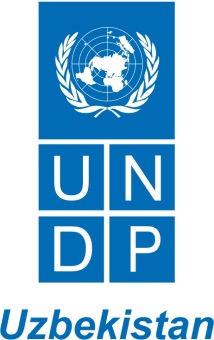 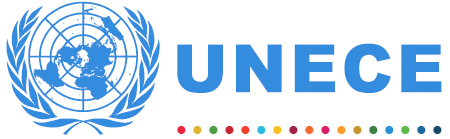 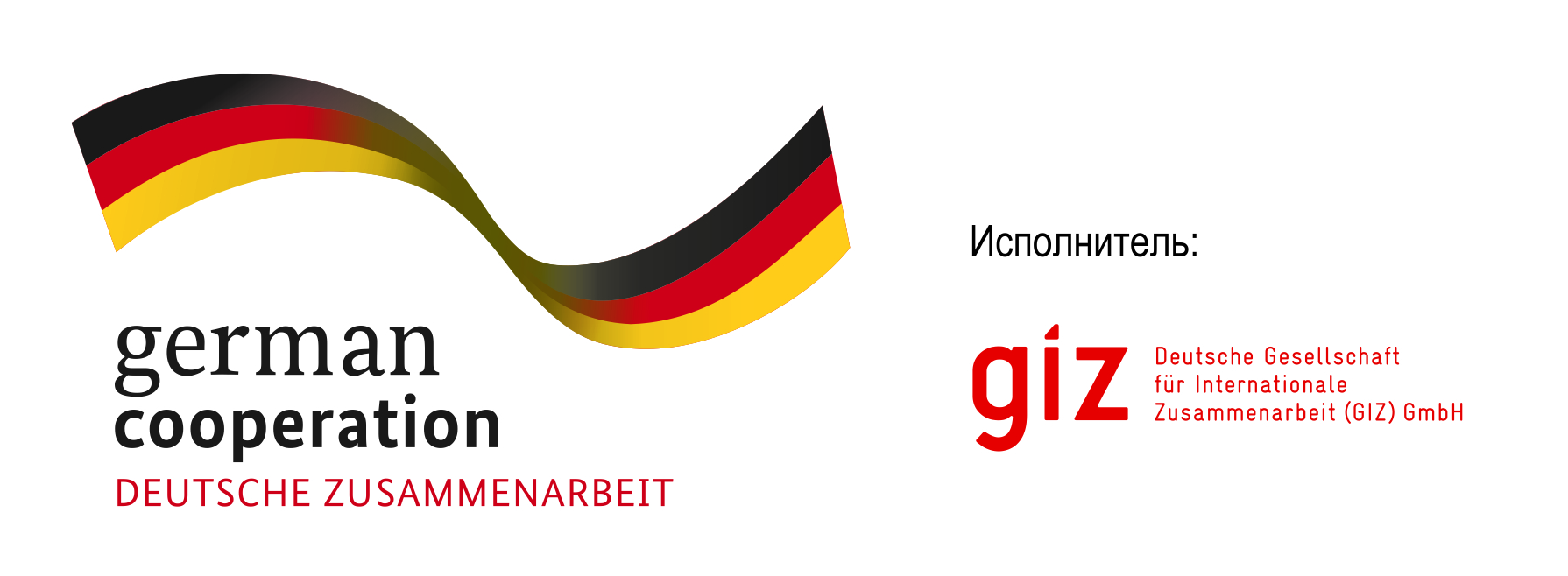 Региональный семинар«Обеспечение качества в целях устойчивой торговли плодоовощной продукцией и орехами»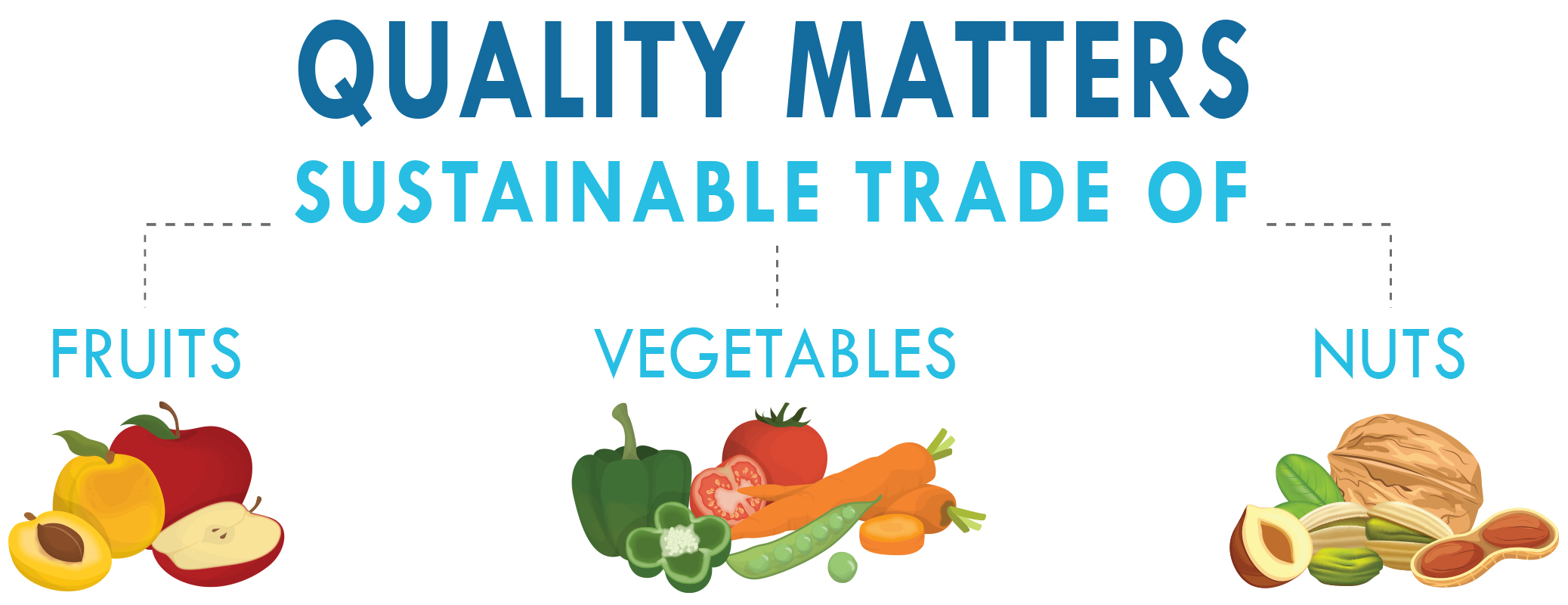 г.Ташкент, Узбекистангостиница «Миран»11-13 сентября 2018   ПрограммаПрограмма11 сентября 2018 – Семинар «Обеспечение качества в целях устойчивой торговли                                     плодоовощной  продукцией и орехами»11 сентября 2018 – Семинар «Обеспечение качества в целях устойчивой торговли                                     плодоовощной  продукцией и орехами»9:30 – 10:00Регистрация участников10:00 – 10:35Открытие семинара10:00-10:10 Приветственное слово со стороны Узбекистана10:10-10:20Обзор мероприятий в странах Центральной Азии по внедрению и продвижению международных стандартов Организации-партнеры, UNDP, GIZ10:20-10:35 Качество и устойчивость в торговле сельскохозяйственной продукцией – что, где, почему, кто и как -  ЕЭК ООН и ее роль в улучшении качества сельскохозяйственной продукцииLiliana, ANNOVAZZI-JAKAB, Руководитель Отдела по сельскохозяйственным стандартам, ЕЭК ООН10:35 – 11:05Устойчивая торговля сельскохозяйственной продукцией - новый проект ЮНКТАД для региона Romain Perez, Конференция Организации Объединенных Наций по торговле и развитию, UNCTADКачественное производствоПредставитель офиса FAO в Узбекистане (tbc)11:05 – 11:20Кофе-брейк11:20 – 13:00Качество и устойчивость в торговле сельскохозяйственной продукцией – в фокусе свежие фрукты и овощи, орехи и сухофрукты Взгляд со стороны частного сектораТребования к качеству и средства контроля (оптовики и супермаркеты на местных и целевых рынках) - соответствие спецификациям и стандартам розничной торговли для доступа к ведущим торговым сетям и нишевым рынкам (включая органические)Mr. Giuseppe CALCAGNI, Председатель, научный комитет,  Международный Совет по Орехам и Сухофруктам (INC) и президент компании Besana, ИталияMr. Neville MCHINA, Импорт / экспорт менеджер, компания Vitaina, НидерландыВопросы регулированияОт международного к национальному: международные стандарты, передовая практика и опыт внедрения стандартов на национальном уровнеЭксперт ЕЭК ООН, Турция13:00 – 14:00Обед 14:00 – 15:15Вопросы регулированияКачество и использование стандартов качества для сельскохозяйственной продукции в странах Европейского Союза Dr. Kristina MATTSSON, Начальник отдела, Совет сельского хозяйства Швеции, ШвецияПравильный подход - зачем проверять качество и как это можно сделать: введение в создание систем контроля качестваDr. Ulrike BICKELMANN, руководитель инспекционной службы, Bundesanstalt für Landwirtschaft und Ernährung (BLE), ГерманияПерспективы стран Центральной Азии: обзоры и обсуждениеПрезентации со стороны государственного и частного секторов - достижения, проблемы, возможности, сотрудничествоУзбекистан, Кыргызстан, Таджикистан, и т. д.15:15 – 15:30Кофе-брейк15:30 – 16:00Перспективы для Центральной Азии с коммерческой точки зренияТенденции развития рынков - орехи и сушеные фрукты Mr. Giuseppe CALCAGNI, Председатель, научный комитет,  Международный Совет по Орехам и Сухофруктам (INC) и президент компании Besana, ИталияТенденции развития рынков – свежие фрукты и овощи  Mr. Neville MCHINA, Импорт / экспорт менеджер, компания Vitaina, Нидерланды16:00 – 16:30  На пути к дорожной карте качества Liliana, ANNOVAZZI-JAKAB, Руководитель Отдела по сельскохозяйственным стандартам, ЕЭК ООН совместно с UNDP, UNCTAD, GIZ12 сентября 2018 – Теоретический тренинг для специалистов по качеству12 сентября 2018 – Теоретический тренинг для специалистов по качеству10:00 – 12:00С перерывом на кофе-брейкТренинг по видам продукции / Контроль качества и инспекция - 1 (участники получат интенсивный тренинг в небольших группах максимум 20)ПОМИДОРЫ, ДЫНИ, СУШЕНЫЙ ВИНОГРАД, СУШЕНЫЕ АБРИКОСЫ, ГРЕЦКИЕ ОРЕХИРесурсы ЕЭК ООН из Германии, Швеции, Италии, Нидерландов, Турции, ЕЭК ООН12:00 – 14:00Обед 14:00 – 16:00С перерывом на кофе-брейкТренинг по видам продукции / Контроль качества и инспекция - 2 (участники получат интенсивный тренинг в небольших группах максимум 20)ПОМИДОРЫ, ДЫНИ, СУШЕНЫЙ ВИНОГРАД, СУШЕНЫЕ АБРИКОСЫ, ГРЕЦКИЕ ОРЕХИРесурсы ЕЭК ООН из Германии, Швеции, Италии, Нидерландов, Турции, ЕЭК ООН13 сентября 2018 – Практический тренинг для специалистов по качеству13 сентября 2018 – Практический тренинг для специалистов по качеству8:30 – 13:30ПРАКТИЧЕСКИЙ  ТРЕНИНГ С ВЫЕЗДОМ НА ПРЕДПРИЯТИЕОграниченное количество участниковСохранение и проверка качества:• Сохранение качества вдоль цепочки поставок• Методы отбора проб для свежих фруктов и овощей• Тесты для определения качества фруктов и овощей13:30 – 14:30Обед 14:30 – 16:00Заключительная сессияДорожная карта качества – выводы и следующие шагиМодераторы - UNECE, UNDP, GIZ, эксперты